CURRICULAM VITAE                                                            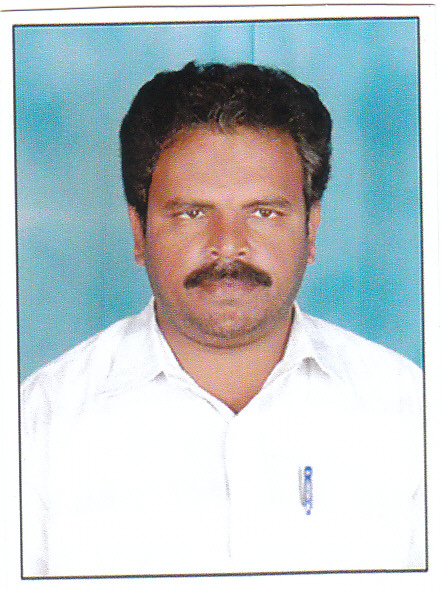 SYEDSYED.118375@2freemail.com 	  CAREER OBJECTIVETo add value to myself and to the institution for which I work.Want to be highly adaptive and standard professional preferably in the field of teaching. Teaching being a noble profession in which I am very much interested. I consider it a privilege to be a part of your illustrious  institution with its excellent faculty. The experience will stand me in good stead to enrich my knowledge in my future profession as a Teacher. EDUCATIONAL QUALIFICATIONSEXPERIENCE DETAILSExperience in Art & Design: - Free hand outline and model drawing, Still Life, Human Figure, Grid Method, and Memory Drawing etc. 10 years teaching experience in Art subject.STRENGTHS:	PERSONAL TRAILS:Hard working     	Positive attitudeGood Communication Skills	Adaptability to all types of environmentsPatience	Desire to continue learning while workingConfident                                                                                Ability to work in group                                                                                                Good communication skillsPERSONAL PROFILE:Date of Birth                                :	18 – 02 - 1968 Nationality                                   :	 IndianGender	:	 MaleMarital Status                               :                                          MarriedLanguage Known 	:	English, Hindi, Telugu, Urdu & TamilHobbies                                        :                                          Reading books, Listening to music, Making                                                                                                  colourful Pictures and Playing Caroms. 	I consider it a privilege to be part of your illustrious institution with its excellent faculty. The experience will stand me in good stead to enrich my knowledge in my future profession as a Teacher.  EducationYear ofpassingPercentage of marksInstitution StudeedS.S.C198454%Govt. Junior College, IralaIntermediate (Bi.P.C)198659.6%Govt. Junior College, IralaDegree (B.Sc) (B.Z.C)198952 %P.V.K.N.Degree College, ChittoorD.T.E (Art & Design)199057%Commissioner for Government Examinations, Andhra Pradesh, Hyderabad. B.Ed  Degree199150%Annamalai University, Tamiladu State 